Комиссия по делам несовершеннолетних и защите их прав в муниципальном образовании «Тёмкинский район» Смоленской области направляет анализ  работы Комиссии по делам несовершеннолетних и защите их прав  за 2019 год.    Приложение: на 22 л., в 1 экз.Председатель  Комиссии по деламнесовершеннолетних и защите их прав                                              О.В. ГригорьеваН.В.Якутович(48136) 2-14-07Анализ деятельности комиссии по делам несовершеннолетнихи защите их прав в муниципальном образовании«Темкинский район» Смоленской области за 2019 год.Нормативно-правовая деятельность           Комиссия по делам несовершеннолетних и защите их прав в муниципальном образовании «Темкинский район» Смоленской области в своей деятельности регламентируется Федеральным законом от 24.06. 1999 г. № 120 «Об основах системы профилактики безнадзорности и правонарушений среди несовершеннолетних»,  областным законом от 04.09.2007 года № 90-з «О комиссиях по делам несовершеннолетних и защите их прав», регламентом Комиссии, утвержденным постановлением Главы муниципального образования «Темкинский район»  Смоленской области от 29.04.2008 № 122, Конституцией РФ; Кодексом Российской Федерации об административных правонарушениях; Семейным кодексом Российской Федерации; Трудовым кодексом Российской Федерации; Федеральным законом от 29.12.2012 года №273-ФЗ «Об образовании в Российской Федерации»В районе действуют муниципальные  программы:Программа «Комплексные меры противодействия незаконному обороту наркотических средств в муниципальном образовании «Тёмкинский район» Смоленской области» на 2015-2020годы», утверждена постановлением Главы Администрации муниципального образования «Тёмкинский район» Смоленской области» от 30.12.2014 г. № 672, с изменениями от 07.11.2017  № 487 Программа «Комплексные меры по профилактике правонарушений и усилению борьбы с преступностью в муниципальном образовании «Тёмкинский район» Смоленской области» на 2015-2020 годы», утверждена постановлением Главы Администрации муниципального образования «Тёмкинский район» Смоленской области» от 29.12.2014 г. № 666 . с изменениями от 29.12.2017  № 585Программа «Демографическое развитие муниципального образования «Тёмкинский район» Смоленской области», утверждена  постановлением Главы Администрации муниципального образования «Тёмкинский район» Смоленской области на 2018-2020 годы» от 05.09.2014 г. № 458, с изменениями от 20.04.2018  № 162Программа «Развитие образования на территории муниципального образования «Темкинский район» Смоленской области на 2015-2020 годы», утверждена постановлением Главы Администрации муниципального образования «Тёмкинский район» Смоленской области  от 25.12.2014 г. № 661, с изменениями от 14.08.2018 № 318Программа «Развитие культуры, спорта, туризма и молодежной политики на территории муниципального образования «Темкинский район» Смоленской области», утверждена  постановлением Главы Администрации муниципального образования «Тёмкинский район» Смоленской области от 21.01.2020 г. № 21 Регламент Администрации муниципального образования «Тёмкинский район» Смоленской области по предоставлению муниципальной услуги «Организация предоставления общедоступного и бесплатного дошкольного образования», утвержден  постановлением Главы Администрации муниципального образования «Тёмкинский район» Смоленской области от 29.12.2015 г. № 476, с изменениями от 10.10.2016  № 346, с изменениями от 26.09.2019 № 361.Регламент Администрации муниципального образования «Тёмкинский район» Смоленской области по предоставлению муниципальной услуги «Организация предоставления общедоступного и бесплатного начального общего, основного общего, среднего общего образования», утвержден  постановлением Главы Администрации муниципального образования «Тёмкинский район» Смоленской области от 18.12.2015 г. № 446, с изменениями от 26.09.2019       № 361.Регламент Администрации муниципального образования «Тёмкинский район» Смоленской области по предоставлению муниципальной услуги      «Выплата компенсации части родительской платы, взимаемой с родителей (законных представителей)  за присмотр и уход за детьми, осваивающими образовательные программы дошкольного образования в муниципальных образовательных учреждениях», утвержден  постановлением Главы Администрации муниципального образования «Тёмкинский район» Смоленской области  от 29.12.2015 г. № 477, с изменениями от 26.09.2019     № 361.Регламент Администрации муниципального образования «Тёмкинский район» Смоленской области по предоставлению муниципальной услуги     «Организация отдыха детей в каникулярное время в лагерях дневного пребывания, организованных на базе муниципальных образовательных учреждений муниципального образования «Темкинский район» Смоленской области», утвержден  постановлением Главы Администрации муниципального образования «Тёмкинский район» Смоленской области  от 21.12.2015 г. № 451, с изменениями от 26.09.2019 № 361.В соответствии с п. 11 ч. 2 ст. 2 областного закона от 31.03.2008 № 24-з «О наделении органов местного самоуправления муниципальных районов и городских округов Смоленской области государственными полномочиями по созданию и организации деятельности комиссий по делам несовершеннолетних и защите их прав» в целях организации контроля за деятельностью районной комиссии определены формы и сроки предоставления отчетных материалов районной комиссии в Администрацию муниципального образования «Тёмкинский район» Смоленской области (распоряжение Администрации муниципального образования «Темкинский район» Смоленской области от 08.08.2019 года № 418-р, с изменениями от 26.09.2019 № 361).Регламент Комиссии по делам несовершеннолетних и защите их прав, утвержден  постановлением Главы Администрации муниципального образования «Тёмкинский район» Смоленской области  от 08.08.2019 г. № 268Численный состав Комиссии составляет 12 человек (п. 1.6. Регламента). Председатель  комиссии, заместитель Главы муниципального образования «Темкинский район» Смоленской области   Григорьева Ольга Вячеславовна. Заместитель председателя комиссии, начальник отдела по  образованию и гражданско-патриотическому воспитанию Администрации муниципального образования «Темкинский район» Смоленской области  Карнилова Марина Александровна. Ответственный секретарь комиссии, ведущий специалист Администрации муниципального образования «Темкинский район» Смоленской области Якутович Наталия Виталиевна,  исполняет свои обязанности на постоянной основе.В целях соблюдения требований п. 8 «Примерного положения о комиссиях по делам несовершеннолетних и защите их прав», утвержденного постановлением Правительства Российской Федерации от 06.11.2013 № 995 (далее – Примерное положение), в состав Комиссии включены в руководители (заместители) органов и учреждений системы профилактики:отдела по образованию и гражданско-патриотическому воспитанию Администрации муниципального образования «Тёмкинский район» Смоленской области;органа по опеке и попечительству отдела по образованию и гражданско-патриотическому воспитанию  Администрации муниципального образования «Тёмкинский район» Смоленской области;отдела социальной защиты населения в Вяземском районе в Темкинском районе.СОГКУ «Центр занятости населения Гагаринского района» в Темкинском районе;подразделения по делам несовершеннолетних ПДН ГУУП и ПДН ПП по Темкинскому району.   ОГБУЗ  «Темкинская ЦРБ»;отдела по культуре, спорту и молодежной политике Администрации муниципального образования «Тёмкинский район» Смоленской области;ОДН и ПР Вяземского, Темкинского и Угранского районов УНД и ПР Главного управления МЧС России по Смоленской области.общественной организации «Женсовет» Тёмкинского района Смоленской области.В муниципальном образовании «Тёмкинский район» Смоленской области по итогам 2019 года проживают  916  несовершеннолетний в возрасте до 18 лет, а именно  от 0 до 14 – 762, от 14 до 18 - 154.          На территории Тёмкинского района в 2018/ 2019 учебном году осуществляет деятельность 8 общеобразовательных учреждений, в том числе: 1 средняя школа; 4 основных школы; 2 начальных школы. При школах  функционируют 13 дошкольных групп.         Общее количество учащихся в общеобразовательных учреждениях района составило на 01.01.2019 года – 403 человек.  Дошкольные группы посещают 147 детей. Обязанности  общественных инспекторов в общеобразовательных учреждениях выполнят педагоги школ. Во всех общеобразовательных школах созданы Советы по профилактике детской беспризорности и безнадзорности. Ежегодно в комиссию из школ поступает информация о работе Советов по профилактике детской беспризорности и безнадзорности с несовершеннолетними и семьями, находящимися в социально опасном положении.На территории муниципального образования во всех общеобразовательных учреждениях района созданы школьные службы медиации.  Школьные службы медиации тесно взаимодействуют с органами и организациями системы профилактики. Работа школьных служб медиации заслушивается на заседаниях КДН и ЗП согласно плану. В районе функционируют 3 учреждения дополнительного образования: МБУДО Темкинский Дом творчества (при отделе образования и гражданско-патриотического воспитания Администрации муниципального образования «Темкинский  район» Смоленской области); Детская музыкальная школа и Физкультурно-спортивный комплекс «Олимп» (при отделе культуры, спорту и молодежной политике Администрации муниципального образования «Темкинский район» Смоленской области).         В соответствии с рекомендациями Комиссии по делам несовершеннолетних и защите их прав Смоленской области  и постановлением № 04 от 21.08.2008 года, 2019 года в сельских поселениях Темкинского района работает 4 общественные комиссии по делам несовершеннолетних и защите их прав в 4 сельских поселениях.  Общественные комиссии занимаются организацией профилактической работы, обеспечивают своевременное принятие мер в отношении несовершеннолетних, и их родителей, взаимодействуют со всеми субъектами системы профилактики.II. Организация проведения заседаний комиссии и делопроизводство.Деятельность Комиссии по делам несовершеннолетних и защите их прав в муниципальном образовании «Темкинский район» Смоленской области строилась в соответствии с планом работы на 2019 год, утвержденным постановлением от 24.12.2018 г. № 17. План работы комиссии предусматривал мероприятия по информационно-аналитической, нормативно-правовой, организационно-практической деятельности, организации и проведению заседаний комиссии, организации и осуществления контроля деятельности органов и учреждений системы профилактики безнадзорности и правонарушений. План работы содержит конкретные повестки дня заседания, сроки и место проведения и исполнитель. Все мероприятия плана реализованы. Разработаны были и реализовались в 2019 году: Межведомственный план работы Комиссии на 2019 год, утвержденный постановлением комиссии от 24.12.2018 № 17, План мероприятий по профилактике социального сиротства и семейного неблагополучия в муниципальном образовании «Темкинский район» Смоленской области на 2019-2020 годы, Межведомственный комплексный план по профилактике безнадзорности, беспризорности, правонарушений, наркомании, токсикомании, алкоголизма, детского травматизма и суицидов несовершеннолетних, защите их прав на 2019-2020 годы, утвержденные постановлением комиссии от 29.01.2019 № 1.  Заседания комиссии  проводятся один раза в месяц, но по мере необходимости и более. В 2019 году проведено 18 заседаний комиссии. Согласно Регламенту работы комиссии, повестка дня заседания комиссии утверждается председателем комиссии не позже, чем за 5 дней до дня заседания и доводится до сведения  всех членов комиссии.  Члены комиссии, прокурор района, приглашенные докладчики извещаются о дне заседании комиссии своевременно. Постоянно в работе заседаний комиссии принимали участие: заместитель прокурора Темкинского района А.Д.Санников и   помощник прокурора Темкинского района Е.Ю.Ивин.По итогам заседания комиссии оформляется протокол и единое постановление, утверждающее все решения, принятые в ходе заседания.  В 2019 году  оформлено 18 протоколов,  18  постановлений. По мере необходимости  органам системы профилактики района выносятся конкретные поручения, устанавливаются сроки их исполнения. В 2019 году вынесено 126 (АППГ – 136) поручений по общим вопросам, из них срок исполнения наступил в отчетный период -126 и  все они исполнены органами системы профилактики в срок.   На заседаниях комиссии рассматривались основные вопросы – 43(АППГ – 59), не считая текущих вопросов о деятельности Комиссии по делам несовершеннолетних и защите их прав в  муниципальном образовании «Темкинский район» Смоленской области в 2019 году:Об итогах деятельности комиссии по делам несовершеннолетних и защите их прав   по профилактике безнадзорности, правонарушений и защите прав несовершеннолетних за 2018 год. Задачи на 2019 год.Об итогах проведения в 2018 году общенациональной информационной кампании по противодействию жестокому обращению с детьми.Анализ состояния преступности и правонарушений  несовершеннолетних на территории муниципального образования «Темкинский район» Смоленской области за 2018 год. Об утверждении межведомственного Комплексного плана по профилактике безнадзорности, беспризорности, наркомании, токсикомании, алкоголизма, суицидов, правонарушений несовершеннолетних, защите их прав, предупреждению детского травматизма на 2019 год.Об организации  индивидуальной профилактической работы с несовершеннолетними, состоящими на профилактических учетах  в органах системы профилактик, а так же с семьями находящимися в социально опасном положении. О работе Темкинского, Медведевского  сельских поселений по профилактике правонарушений среди несовершеннолетних, неблагополучия в семьях и защите интересов детей в сельских поселениях муниципального образования «Тёмкинский район» Смоленской области.О мероприятиях, проводимых в муниципальном образовании «Темкинский район» Смоленской области  по раннему выявлению немедицинского потребления несовершеннолетними наркотических средств. О работе МБОУ Темкинская СШ, МБОУ Бекринская МООШ, МБОУ Власовская МООШ, МБОУ Булгаковская МНОШ по профилактике правонарушений среди несовершеннолетних.О работе Молодежного Совета  при отделе по культуре, спорту и молодежной политике Администрации МО Темкинский район Смоленской области по вовлечению несовершеннолетних из семей, находящихся в социально опасном положении, в том числе состоящих на учете в ПДН и КДН и ЗП в волонтерское движение.О межведомственном взаимодействии по вопросам организации профилактики детского суицида, оказания помощи несовершеннолетним, их родителям по предупреждению детского суицида.О результатах работы шефов-наставников, закрепленных за несовершеннолетними, состоящих на профилактических учетах.О работе МБДОУ Темкинский Дом детского творчества  с детьми и подростками, а так же с детьми,   состоящими на профилактических учетах в КДН и ЗП, в  ПП по Темкинскому району и о планировании  работы с детьми и  подростками в летнее время. О деятельности районной детской общественной организации  «Юные гагаринцы» по вопросу нравственного и патриотического воспитания.О работе МБОУ Замыцкая МООШ, МБОУ Кикинская МООШ, МБОУ Селенская МООШ, МБОУ Васильевская МНОШ по профилактике правонарушений среди несовершеннолетних.Организация работы в образовательных учреждениях муниципального образования «Темкинский район»  по обеспечению информационной безопасности детей при использовании интернета.Организация летнего отдыха  и занятости детей и подростков на территории муниципального образования «Темкинский район» Смоленской области.Об организации работы образовательных учреждений района по формированию у учащихся духовно-нравственных и семейных ценностей в условиях взаимодействия семьи и школы.Об анализе работы органа опеки и попечительства отдела по образованию и гражданско-патриотическому воспитанию Администрации МО «Темкинский район» по проведению проверок условий жизни несовершеннолетних подопечных, соблюдения опекунами прав и законных интересов несовершеннолетних подопечных, обеспечения сохранности их имущества. О работе учреждений культуры МО «Темкинский район» по вовлечению несовершеннолетних, находящихся в трудной жизненной ситуации и социально-опасном положении, в культурно - досуговые мероприятия.О деятельности отдела социальной защиты населения в Темкинском районе в Вяземском районе по профилактической работе с семьями и детьми, находящимися в социально опасном положении. О состоянии преступности и правонарушений среди несовершеннолетних в Темкинском районе за I полугодие 2019 года и о мерах по их предупреждению. О реализации мероприятий по организации трудоустройства несовершеннолетних граждан в возрасте от 14 до 18 лет, в том числе находящихся в социально опасном положении за  I полугодие 2019 г.Итоги диспансеризации детей находящихся в социально опасном положении за I полугодие 2018 г.Об организации летнего отдыха  детей и подростков, а так же детей и подростков, состоящих на профилактических учетах, детей из семей, находящихся в социально опасном положении, детей сирот и детей, оставшихся без попечения родителей.    О проводимой профилактической работе  на территории муниципального образования «Темкинский район» Смоленской области с несовершеннолетними детьми и подростками в целях недопущения незаконного оборота наркотических средств и психотропных веществ. О работе по профилактике правонарушений среди несовершеннолетних в муниципальных учреждениях сферы культуры.  О работе Батюшковского, Павловского  сельских поселений по профилактике правонарушений среди несовершеннолетних, неблагополучия в семьях и защите интересов детей в сельских поселениях муниципального образования «Тёмкинский район» Смоленской области.Организация профилактической работы по предупреждению жестокого обращения с детьми.Организация межведомственного взаимодействия при проведении межведомственного мероприятия «Помоги пойти учиться»О проведении на территории муниципального образования «Тёмкинский район» Смоленской области оперативно-профилактического мероприятия «Всеобуч».О применении  медиативных технологий в отношении несовершеннолетних, о работе служб примирения в МБОУ Темкинская СШ, МБОУ Кикинская МООШ, МБОУ Замыцкая МООШ, МБОУ Васильевская МНОШ.Итоги работы по летнему оздоровлению детей и подростков, а так де детей и подростков, состоящих на профилактических учетах, детей из семей, находящихся в социально опасном положении, детей сирот и детей, оставшихся без попечения родителей.    О состоянии преступности и правонарушений среди несовершеннолетних в Темкинском районе за 9 месяцев 2018 года и о мерах по их предупреждению.Об организации трудоустройства несовершеннолетних граждан в возрасте от 14 до 18 лет, в том числе находящихся в социально опасном положении за 9 месяцев 2018 года. О применении  медиативных технологий в отношении несовершеннолетних, о работе служб примирения в МБОУ Бекринская МООШ, МБОУ Власовская МООШ, МБОУ Селенская МООШ, МБОУ Булгаковская МНОШ.Организация правового просвещения среди несовершеннолетних и их родителей. Меры, принятые органом опеки и попечительства по защите законных прав и интересов несовершеннолетних, в том числе по обеспечению в 2019 году лиц из числа детей-сирот и детей, оставшихся без попечения, жильем.О применении медиативных технологий в отношении несовершеннолетних, работе служб примирения в МБОУ Замыцкая МООШ, Кикинская МООШ, Васильевская МООШ, Селенская МООШ,О работе, проведенной органами и учреждениями системы профилактики, с семьями, состоящими на «Едином учете семей, находящихся в социально опасном положении», деятельности по их выявлению и устранению причин, способствующих безнадзорности несовершеннолетних.Об организации межведомственной работы по профилактике детской смертности  с учетом сезонной специфики.Итоги  работы волонтерского движения муниципального образования «Темкинский район» Смоленской области по профилактике социальных проблем среди несовершеннолетних. Итоги диспансеризации детей, находящихся в трудной жизненной ситуации в      2018 г. Об утверждении плана работы комиссии по делам несовершеннолетних и защите их прав в муниципальном образовании «Темкинский район» Смоленской области на 2020 год.Проведено выездное заседание 11.07.2019 г. на базе МБУК «Темкинская МЦБС», где рассматривался ряд вопросов по обеспечению безопасности детей в период проведения летней оздоровительной кампании, при организации досуговых мероприятий с участием несовершеннолетних в соответствии с требованиями законодательства в сфере отдыха и оздоровления детей: -  «О мероприятиях и новых подходах в организации досуга несовершеннолетних и их семей в учреждениях культуры и спорта, в том числе состоящих на учете в органах и учреждениях системы профилактики в летний период»- «О роли системы дополнительного образования в организации досуга детей и подростков в летний период, в том числе состоящих на учете в органах и учреждениях системы профилактики» - «О мероприятиях по обеспечению отдыха и оздоровления детей в летний период, проживающих на территории муниципального образования «Темкинский район» Смоленской области»- «О профилактической работе по соблюдению культуры поведения на воде, о недопущении оставления детей без присмотра на воде и вблизи водоемов, иных травмоопасных местах, предоставляющих угрозу жизни и здоровью несовершеннолетних».- «О профилактической работе по предупреждению гибели несовершеннолетних при пожарах в период летней оздоровительной кампании, при организации досуговых мероприятий с участием несовершеннолетних».   На заседании были розданы памятки в сельские дома культуры и в школы с целью информирования родителей несовершеннолетних о принятии мер безопасности в период летних каникул и размещения на тематических стендах: «Экстремальная ситуация: Пожар!», «Шалость детей с огнем-причина пожара!», «Правила поведения на воде для детей летом», «О мерах безопасности на водоемах в летний период», «Памятка родителям по безопасности в летний период» и др. В районной газете «Заря» от 11.06.2019 № 42 размещена информация, предостерегающая возникновение пожаров. Также на сайте Администрации муниципального образования «Темкинский район» Смоленской области размещены памятки. На выездное заседание комиссии приглашались представители учреждений системы профилактики.Одним из основных направлений в работе комиссии является рассмотрение дел об административных правонарушениях, об общественно опасных деяниях, совершенных несовершеннолетних, дел в отношении родителей или лиц, их заменяющих, не выполняющих родительских обязанностей.       За отчетный период на заседаниях комиссии рассмотрен: 51 административный материал (АППГ – 37), из них 19 – на несовершеннолетних (АППГ- 2),  32 в отношении родителей (АППГ-35).         В числе рассмотренных дел об административных правонарушениях в отношении родителей преобладают дела по: - ст.5.35 ч.1 КоАПРФ (неисполнение родителями или иными законными представителями несовершеннолетних обязанностей по содержанию и воспитанию несовершеннолетних) - 30 (АППГ-22);) дела по - ст. 6.10 ч.1 КоАПРФ (вовлечение  несовершеннолетнего в употребление пива и напитков, изготовляемых на его основе) -2 (АППГ-3).       В отношении несовершеннолетних рассмотрены  дела по: - ст.12.8 ч.1 КоАПРФ (управление транспортным средством водителем в состоянии алкогольного опьянения, не имеющим  права управления транспортным средством) – 1 (АППГ - 0);  - ст.12.29 ч.1 КоАПРФ (нарушение пешеходом Правил дорожного движения) -1 (АППГ-0); - ст.20.21 КоАПРФ (появление на улицах, стадионах, в скверах, парках, в транспортном средстве общего пользования в состоянии алкогольного опьянения, оскорбляющем человеческое  достоинство и общественную нравственность) – 4 (АППГ-1); - ст.6.1.1. КоАПРФ (нанесение побоев, причинивших физическую боль) – 2      (АППГ – 0); - ст.6.24 ч.1 КоАПРФ (нарушение установленного федеральным законом запрета курения табака на отдельных территориях, в помещениях и на объектах) – 2    (АППГ – 0); - ст.19.16 КоАПРФ (небрежное хранение документа (паспорта), повлекшее утрату документа, удостоверяющего личность гражданина (паспорта) – 1 (АППГ – 0);           - ст.7.17 КоАПРФ (умышленное уничтожение или повреждение чужого имущества, если эти действия не повлекли причинение значительного ущерба) – 1 (АППГ – 0); - - ст.7.27 ч.1 КоАПРФ (мелкое хищение чужого имущества, стоимость которого не превышает одну тысячу рублей, путем кражи) – 7 (АППГ – 0), из них в целях всестороннего, полного и объективного рассмотрения дел,  3 были направлены комиссией для устранения недостатков.           При рассмотрении материалов об административных правонарушениях несовершеннолетних, их родителей (законных представителей) комиссия по делам несовершеннолетних и защите их прав старается не нарушать процессуальные требования, предусмотренные КоАП РФ. Все административные материалы рассмотрены на заседаниях комиссии в срок в соответствии с КоАП РФ.  Постановления комиссии вручаются заинтересованным лицам в срок под  расписку,  либо почтовым отправлением.           За истекший период Комиссией при рассмотрении материалов об административных правонарушениях несовершеннолетних, их родителей (законных представителей) были постановления о назначении административного наказания (административного штрафа) на сумму 49334,00 руб., из них взыскано на сумму 40781,70 руб.В 2019 году был 1 протест прокурора Темкинского района на постановление Комиссии в связи с нарушением описательно-мотивировочной части постановления, где не была указана дата совершения административного правонарушения.  Учет входящей и исходящей корреспонденции осуществлялся в соответствующих журналах. В 2019 году в Комиссию по делам                           несовершеннолетних и защите их прав поступило 207 документов (АППГ-205),  отправлено 216 документов (АППГ-221). Ответы на обращения граждан, запросы  учреждений (организаций), поступающие в комиссию,  направляются в установленные законом сроки. Работа  комиссии освещается на официальном сайте Администрации муниципального образования, в районной газете «Заря».  На официальном сайте Администрации  муниципального образования создана информационная страница Комиссии по делам несовершеннолетних и защите их прав, где имеется как информационные, так и методические материалы. На сайте за отчетный период размещено 32 (АППГ–43) материала о деятельности комиссии и несовершеннолетних в муниципальном образовании. В течение  2019  года в районной газете  опубликовано 13 (АППГ – 13) материалов по профилактике и работе комиссии по делам несовершеннолетних и защите их прав. Ответственный секретарь комиссии  по делам несовершеннолетних и защите их прав в муниципальном образовании «Темкинский район» Смоленской области является членом Межведомственной комиссии по профилактике правонарушений.   Принимал участие: - в заседаниях Межведомственной комиссии по профилактике правонарушений 01.04.2019, 27.06.2019, 24.10.2019, 25.12.2019; - в заседаниях Межведомственной комиссии по противодействию незаконному обороту наркотических средств, психотропных веществ и их прекурсоров профилактике правонарушений 27.06.2019, 24.10.2019, 25.12.2019;-    в    совещаниях с руководителями образовательных учреждений 26.04.2019, 20.12.2019; -    в    совещании с руководителями учреждений культуры 26.12.2019; - в организации и проведении круглого стола по обмену опытом «Межведомственное взаимодействие в сфере профилактики безнадзорности несовершеннолетних и семейного неблагополучия» 21.03.2019; - в   проведении семинара с руководителями образовательных учреждений «Организация деятельности летнего лагеря с дневным пребыванием детей» 23.05.2019.    III. Деятельность по профилактике правонарушений и преступлений  среди несовершеннолетних        Анализ подростковой преступности показывает, что за 2019 год 10 несовершеннолетними лицами совершено 5 преступлений, предусмотренных ст.158 УК РФ (кража, то есть тайное хищение чужого имущества),   (АППГ – 0):Несовершеннолетние Гукасян К.Л., 26.07.2003 г. рождения, Гукасян А.Ш., 24.03.2004 г. рождения, Дыдолев В.В., 12.06.2003 г. рождения совершили преступление, предусмотренное ст. 158 ч. 2 п. «Б» УК РФ – хищение продуктов питания из магазина Молоховской Т.Н. Родители несовершеннолетних не контролируют поведение своих детей вне дома. Кроме этого, в д.Селенки, где нет школы, закрыт сельский дом культуры,  организовать досуг детей просто не возможно. Поэтому дети неоднократно проникали в магазин и там проводили время, похищая шоколад и газ воду. Несовершеннолетние Муравьев Д.А., 30.11.2002 г. р., Федотов Р.Э., 26.05.2004 г.р., Чечерин Р.С., 01.02.2002 г.р. совершили преступление, предусмотренное ст. 158 ч. 2 п. «а» УК РФ – хищение  крышек от смотровых колодцев на улицах с. Темкино. Вышеназванные несовершеннолетние воспитываются в малообеспеченных и неполных семьях и  совершали данное преступление в целях наживы, сдавая крышки колодцев на металл. Несовершеннолетний Мелешкевич В.П., 16.08.2003 г.р. совершил противоправное деяние, предусмотренное ст. 158 ч. 1 УК РФ – хищение сотового телефона Головлевой Е.В. в МБОУ Темкинской СШ;Несовершеннолетний Мелешкевич В.П., 16.08.2003 г.р. совершил противоправное деяние, предусмотренное ст. 158 ч. 1 УК РФ – хищение сотового телефона Ефремовой Т.С. в МБОУ Темкинской СШ. Несовершеннолетний Мелешкевич В.П. находится под опекой бабушки Морозовой Т.С., которая в силу своего возраста уже не может контролировать поведение своего внука, что приводит к совершению неоднократных противоправных действий. Несовершеннолетние Гукасян К.Л., 26.07.2003 г. рождения, Гукасян А.Ш., 24.03.2004 г. рождения, Мелешкевич В.П., 16.08.2003 г. рождения совершили преступление по ст.158 УК РФ – хищение пяти фляг у гражданки Игнатовой в д.Селенки Темкинского района.За 2019 год 3 несовершеннолетними лицами (Пузырников О.А. 29.04.2006 г.р., Мазуров В.В. 19.10.2007 г.р., Ференс Н.М. 15.08.2006 г.р.)  совершено 7 общественно опасных деяний, предусмотренных ст.158 УК РФ (6 хищений имущества из домов с.Темкино, 1 хищение сотового телефона в пришкольном интернате с.Темкино)Несовершеннолетний Пузырников О.А. 29.04.2006 г.р. воспитывается в многодетной семье, мать не работает, а отец работает вахтовым методом за пределами района и содержит семью. Но мать совершенно не контролирует сына во внеурочное время, и ребенок предоставлен сам себе. Кружки и секции не посещает, так как дети не желают находиться рядом с ним. Ребенок не приучен к личной гигиене. Постоянно конфликтует с одноклассниками и учителями. В настоящее время Пузырников О.А. помещен в СОГБУ ВСРЦН «Дом милосердия»Несовершеннолетний Мазуров В.В., 19.10.2007 г.р. воспитывается в неполной семье. Мать Гаврилова Н.В. не справляется с сыном, так как целыми днями работает в магазине продавцом и не может контролировать поведение сына. В июне 2019 Мазуров В.В. посещал оздоровительный лагерь с дневным пребыванием при Темкинской СШ. В рамках проведения профилактических мероприятий Мазуров В.В. был направлен в профильную смену «Патриот» (июнь 2019 года на базе туристского комплекса «Соколья гора» Смоленского района). В настоящее время Мазуров В.В. помещен в СОГБУ РСРЦН «Теремок». За Мазуровым В.В. постановлением Комиссии закреплен шеф-наставник – учитель физической культуры МБОУ «Темкинская СШ»Несовершеннолетний Ференс Н.М., 15.08.2006 г.р. воспитывается в многодетной малообеспеченной семье, где мать не работает, а отец злоупотребляет спиртными напитками и также не работает. Члены Комиссии неоднократно собирали за свой счет продуктовые посылки, чтобы поддержать четырех несовершеннолетних этой семьи. У детей не было никогда в достаточном количестве игрушек, книжек. Поэтому Ференс Н.М. и совершил кражу телефона у одноклассника. Организовать досуг несовершеннолетнего так же не просто, так как семья проживает в отдаленной деревне Темкинского района. Ференс учится в Темкинской СШ и проживает во время учебы в пришкольном интернате.В итоге основными причинами совершения преступлений несовершеннолетними в 2019 году на территории муниципального образования «Темкинский район» Смоленской области является бесконтрольность со стороны родителей. Несовершеннолетние воспитываются в неполных семьях, без отцов. Матери зачастую или заняты на работе, или злоупотребляют спиртными напитками. И как следствие такого образа жизни, низкий уровень материального обеспечения. Такая ситуация в семье толкает несовершеннолетних на совершение правонарушений и преступлений.       Все указанные несовершеннолетние состоят на профилактическом учете в Комиссии по делам несовершеннолетних и в  ПДН ПП по Темкинскому району за совершение указанных деяний. С ними проводится работа, направленная на недопустимость совершения повторных противоправных деяний. Несовершеннолетние регулярно посещаются по месту жительства, с ними проводятся беседы о недопустимости совершения противоправных деяний, родители предупреждаются о контроле за поведением своих детей. Указанные несовершеннолетние посещались по месту учебы, проводились профилактические беседы в присутствии педагогов школы. Несовершеннолетние посещаются в ходе вечерних рейдовых мероприятий с целью установления досуга указанных несовершеннолетних.  Родители несовершеннолетних в случае установления обстоятельств отсутствия контроля за поведением своих детей, привлекаются к ответственности по ч. 1 ст. 5.35 КоАП РФ, после чего осуществляется их постановка на профилактический учет для проведения профилактической работы, направленной на оздоровление обстановки в семье.        Кроме этого за несовершеннолетними: Чериковым Г.А, Муравьевым Д.А., Федотовым Р.Э., Власенковым К.И., Чечериным Р.С.  закреплены шефы-наставники. И это имеет положительный результат. Так Чериков Г.А., Власенков К.И., Меркулов И.А., проживающие на территории Батюшковского поселения Темкинского района принимают активное участие в общественно-полезной работе на территории поселения: участвовали в субботнике по уборке Братских захоронений в д.Васильевское и д.Батюшково, благоустройстве детской площадки д.Васильевское, уборке мусора по улицам д.Васильевское.С целью вовлечения молодежи в социальную практику в Темкинском районе действует волонтерский отряд, в состав которого с апреля 2019 года входят два несовершеннолетних, состоящих на профилактическом учете: Чечерин Роман и Муравьев Денис. За короткий период сотрудничества ребята показали себя ответственными, инициативными, готовыми помогать и участвовать в различного рода мероприятиях. Приняли участие при организации и проведении следующих мероприятий: Межрегиональные соревнования по бегу «Темкинское кольцо-2019», Акция «Георгиевская лента», Мероприятия, приуроченные к Празднованию Дня Победы (разнос приглашений, торжественные мероприятия, велопробег), Мероприятия к Дню защиты детей (подготовка и проведение флешмоба, помощь при проведении игровых мероприятий), Акция «Чистый берег» (уборка берега реки Угра), Мероприятия к Дню России (флешмоб, помощь при проведении спортивных мероприятий), Акция «Зажги свою свечу».Так же несовершеннолетние, состоящие на учете (Муравьев Денис, Чечерин Роман, Федотов Роман) постоянно участвуют в спортивных мероприятиях по лапте, баскетболу, футболу, легкой атлетике: открытый турнир по баскетболу г.Вязьма, Кубок города Вязьма по русской лапте, отборочные соревнования по футболу в зачет XXXIV Спартакиады учащихся Смоленской области, отборочные соревнования по легкой атлетике в зачет XXXIV Спартакиады учащихся Смоленской области, открытое Первенство по баскетболу памяти Ю.А.Гагарина, 3 этап «Школьного Баскетбольного чемпионата, турнир по баскетболу среди общеобразовательных учреждений, посвященный 10-летию присвоения г.Вязьма почетного звания Российской Федерации «город Воинской Славы», первенство Московской области по мини-лапте, первенство России по мини-лапте, первенство г.Гагарин по мини-футболу. А так же активно участвуют во всех спортивных районных мероприятиях, имеют второй спортивный разряд по баскетболу, второй спортивный разряд по лапте, посещают секции по баскетболу и лапте на базе Физкультурно-оздоровительного комплекса «Олимп».         На профилактическом учете в комиссии по делам несовершеннолетних и защите их прав состоят 14 подростков,  7 родителей, находящихся в социально опасном положении, из них 3 употребляющих спиртные напитки.         Всего за  2019 год на учет были поставлены - 7(АППГ-5) несовершеннолетних, снят –1(АППГ-3) по исправлению. В сравнении с прошлым годом количество несовершеннолетних, состоящих на учете в комиссии 14  (АППГ - 9) возросло.  На несовершеннолетних, состоящих на учете в комиссии, заведены учетные дела, включающие  учетно-профилактическую карту, индивидуальный план комплексной реабилитации несовершеннолетнего, акты обследования, информацию, поступающую из органов системы профилактики.Одной из актуальных и социально значимых задач, стоящих перед органами системы профилактики, является поиск путей снижения числа противоправных деяний несовершеннолетних и повышение эффективности профилактики правонарушений. Состояние преступности среди несовершеннолетних ежеквартально анализируются на  заседаниях комиссии. В целях межведомственного взаимодействия проводятся сверки списков несовершеннолетних и семей, состоящих на ведомственных учетах в органах системы профилактики  района.Списки подростков, состоящих на учете в комиссии и подразделении по делам несовершеннолетних ПП по Темкинскому району, ежеквартально направляются в органы системы профилактики для проведения профилактической работы, организации занятости и досуга подростков.   В целях выявления  несовершеннолетних, не занятых учебным процессом и общественно-полезным трудом, а так же возвращения подростков, не приступивших к занятиям в образовательные учреждения,  на территории района проведены оперативно-профилактические мероприятия «Подросток – Всеобуч». В ходе проведения в преддверии нового 2019-2020 учебного года акции «Помоги пойти учиться» были проведены проверки семей и несовершеннолетних, находящихся в социально опасном положении в муниципальном образовании «Темкинский район». Членами Комиссии, согласно графику были проведены 5 рейдов, в ходе которых посещены 16 семей, состоящих на межведомственных учетах и имеющих детей школьного возраста, на предмет изучения состояния готовности несовершеннолетних к школе. В ходе проведения акции «Помоги пойти учиться» были выявлены 6 семей нуждающиеся в приобретении школьных принадлежностей, одежды, обуви, а также 6 семей, нуждающихся в приобретении дров на зиму. Администрацией муниципального образования «Темкинский район» был решен вопрос об оказании помощи семьям с приобретением дров. Новые семьи данной категории не были выявлены. Администрацией муниципального образования «Темкинский район» совместно с отделом по образованию и гражданско-патриотическому воспитанию были приобретены и  вручены на школьных линейках наборы канцелярских принадлежностей для 47 первоклассников. На заседании  Комиссии по делам несовершеннолетних и защите их прав в сентябре были подведены итоги акции «Помоги пойти учиться». Ежегодно в комиссию из образовательных учреждений района поступает информация о работе Советов по профилактике детской беспризорности и безнадзорности с несовершеннолетними и семьями, находящимися в социально опасном положении. 27.11.2019 г. Комиссией была проведена проверка МБОУ Темкинская СШ  по профилактике правонарушений и детской безнадзорности среди несовершеннолетних, состоящих на профилактическом  контроле в ПДН, КДН и ЗП и внутришкольном контроле в связи с ростом совершенный правонарушений обучающимися данной школы.                                                                                                                                                                                                                                                                                        В 2019 году комиссией по делам несовершеннолетних и защите их прав вынесено 4 представления об устранении причин и условий, способствовавших безнадзорности, беспризорности, правонарушениям и антиобщественным действиям несовершеннолетних в отношении ПП по Темкинскому району Смоленской области, директора Темкинской СШ, Главы МО «Павловское сельское поселение», органа опеки и попечительства отдела по образованию и гражданско-патриотического воспитания Администрации. IV. Деятельность по профилактике семейного неблагополучияВ соответствии  с  требованиями ФЗ от 24.06.1999 года  № 120-ФЗ «Об основах  системы  профилактики  безнадзорности и правонарушений среди несовершеннолетних» большое внимание в работе комиссии уделяется отработке механизма взаимодействия между представителями органов системы профилактики, в связи, с чем налажена тесная взаимосвязь с представителями всех организаций, входящих в систему профилактики района. Комиссией сформирована система учета семей, находящихся в социально опасном положении. Формирование единого учета семей, находящихся в социально опасном положении, возложено на специалиста по опеке и попечительству отдела по образованию и гражданско-патриотическому воспитанию Администрации. Таким образом, на едином профилактическом учете состоят 13 (АППГ – 11), в них воспитываются 29 детей. Вместе с тем ответственным секретарем комиссии также ведутся личные дела семей, находящихся в СОП. На 01.01.2020 год таких семей на учете 4, в них воспитываются 10 несовершеннолетних детей.В 2019 году  на единый профилактический учет поставлены 5(АППГ-2) семей, находящиеся в социально опасном положении,   сняты всего 3(АППГ – 6) – 1 по исправлению положения в семье, 2 - выезд за пределы района. Исходя из опыта работы, специалисты системы профилактики  считают, что чем раньше начинается работа с семьей, которой необходима помощь для выхода из трудной жизненной ситуации, тем больше гарантий, что семья сохранится,  и дети останутся в кровной семье.  На   каждую семью, поставленную на единый учет семей, находящихся в социально-опасном положении,  заведено личное дело,  куда вносится вся проводимая с семьей работа.  Для контроля ситуации в семье, заведена карточка учета, составлен индивидуальный план комплексной реабилитации семьи, который утверждается постановлением Комиссии, также на заседании комиссии назначается ответственный по профилактической работе из числа членом комиссии. Постановка и снятие с учета  семей и несовершеннолетних осуществляется принятием решения на заседании комиссии, фиксируется в постановлении по итогам заседания комиссии. В контрольные сроки  на заседаниях комиссии заслушиваются отчеты представителей органов системы профилактики, ответственных за исполнение пунктов индивидуальных планов комплексной реабилитации. В рамках выполнения плана комиссия по делам несовершеннолетних и защите их прав  ежеквартально анализировала оперативную обстановку состояния преступности и правонарушений среди несовершеннолетних на территории муниципального образования, проверяла имеющую информацию на взрослых, вовлекающих подростков в противоправную деятельность.   С семьями и несовершеннолетними, состоящими на учете в  органах системы профилактики,  проводится следующая работа:совместное с  представителями органа опеки и попечительства, сотрудниками ПДН  отделения полиции обследование условий жизни и воспитания несовершеннолетних в семьях проведено 64(АППГ- 64) обследований;направление детей из семей, находящихся в социально опасном положении и трудной жизненной ситуации, в социально-реабилитационные центры для несовершеннолетних Смоленской области 3 (АППГ – 4) несовершеннолетних;трудоустройство несовершеннолетних и родителей через отдел СОГКУ «Центр занятости населения Гагаринского района» по Темкинскому району (55 (АППГ – 63) н/л, из них 3 чел. состоящих на профилактическом учете)консультирование граждан по вопросам защиты прав несовершеннолетних (ответственным секретарем комиссии проведены 37(АППГ-29) консультации);В целях профилактики семейного неблагополучия, предупреждения безнадзорности,  беспризорности и правонарушений несовершеннолетних,  члены комиссии совместно с сотрудниками пункта полиции по Темкинскому району участвовали в  межведомственных комплексных профилактических операциях «Семья», «Здоровый образ жизни», «Всеобуч». Итоги проведения рейдов подведены на заседаниях Комиссии по делам несовершеннолетних и защите их прав. В целях недопущения противоправных деяний в отношении несовершеннолетних, несчастных случаев с детьми в семьях, находящихся в социально опасном положении, осуществляется  контроль семей представителями органов и учреждений системы профилактики. Координацию деятельности органов и учреждений системы профилактики безнадзорности и правонарушений несовершеннолетних  по организации и проведению мероприятий осуществляла  комиссия  по делам несовершеннолетних и защите их прав в муниципальном образовании “Темкинский район”  Смоленской области.  Итоги  акций и мероприятий, проводимых на территории муниципального образования, подводились на заседаниях комиссии.В  2019 году комиссией по делам несовершеннолетних и защите их прав организовано проведение  42 (АППГ-49) межведомственных рейдов, в том числе 27 (АППГ-32) рейд в места массового скопления несовершеннолетних в целях выявления правонарушений, совершенных несовершеннолетними, и правонарушений, совершенных в отношении несовершеннолетних подростков. Ежемесячно проводились выездные рейды сотрудников ПДН ОП по Темкинскому району и представителей органов системы профилактики в сельские поселения района с целью предотвращения семейного неблагополучия, выявления семей «группы риска» и  фактов жесткого обращения с детьми.  По итогам рейдов составлены акты.  Комиссия по делам несовершеннолетних и защите их прав в течение года проводила профилактическую работу по выявлению и предотвращению фактов жестокого обращения с несовершеннолетними. Приоритетным направлением деятельности по защите детей от жестокого обращения является первичная профилактика - предупреждение возникновения факторов риска проявления жестокого обращения, выявление и коррекция проблем в семейных отношениях на ранней стадии.  На заседании комиссии рассмотрен вопрос: - «Об итогах проведения в 2019 году общенациональной информационной кампании по противодействию жестокому обращению с детьми» За 12 месяцев 2019 года было выявлено 1 преступление, совершенное взрослым лицом в отношении несовершеннолетнего лица, предусмотренное ст.158 УК РФ (АППГ 1). Фактов жестокого обращения с детьми выявлено не было (АППГ-0).В течение 2019 года органом опеки и попечительства не выявлены  несовершеннолетние, оставшиеся без попечения родителей (АППГ- 1), и не было устройства в замещающую семью (АППГ- 1).  Всего на 01.01.2019  года на учете в  опеке и попечительстве состоит 8 несовершеннолетних, которые проживают в 5 замещающих семьях. Особое внимание в работе уделяется защите имущественных и жилищных прав детей-сирот и детей, оставшихся без попечения родителей. По состоянию на 01.01.2020 г. общая численность детей-сирот и детей, оставшихся без попечения родителей, а также лиц из их числа, имеющих право на предоставление жилого помещения в соответствии с реестром, который ведется органом опеки и попечительства Администрации, в муниципальном районе составляет 31 человек. В связи с изменением федерального законодательства и регионального все сведения о включенных в список детях-сиротах внесены в ЕГИССО.         В 2019 году Администрацией муниципального района приобретено 5 жилых помещений для обеспечения детей-сирот и детей, оставшихся без попечения родителей жилыми помещениями.          Комиссия по делам несовершеннолетних и защите их прав в муниципальном образовании «Темкинский район» Смоленской области совместно с отделом по образованию и гражданско-патриотическому воспитанию Администрации, образовательными учреждениями района проводит работу по совершенствованию информационной работы о едином общероссийском номере детского телефона доверия. Во всех образовательных учреждениях, расположенных на территории муниципального образования, ежегодно проводятся классные часы, родительские собрания о едином общероссийском номере детского телефона доверия, как службе экстренной психологической помощи детям и подросткам, переживающим трудную жизненную ситуацию, а также родителям и  заменяющим их лицам. В образовательных учреждениях, Доме творчества оформлены соответствующие информационные стенды.V.  Осуществление координации деятельности органов и учреждений системы профилактики. Одной из актуальных и социально значимых задач, стоящих перед органами системы профилактики, является поиск путей снижения числа противоправных деяний несовершеннолетних, повышение эффективности профилактики правонарушений и защита прав и интересов несовершеннолетних.Учреждения культуры Темкинского района ведут постоянную работу по привлечению подростков, требующих особого внимания, к участию в различных мероприятиях, работе кружков. В учреждения культуры направляются списки подростков и семей, состоящих на различных видах учетов. Работники культуры ведут индивидуальную работу  с данной категорией  детей.           В рамках гражданского и патриотического воспитания молодежи, с целью воспитания у подрастающего поколения высоких духовно-нравственных качеств, формирования гражданско-патриотического сознания на территории муниципального образования «Темкинский район» Смоленской области проведены следующие мероприятия гражданско-патриотической направленности: «Белая лента» (402), Гордо реет триколор (56), Зажги свою свечу (148), «Марш за жизнь (32), «Бессмертный полк (500) Геогргиевская лента (600), Это Наша Победа (48), Велопробег по улицам с.Темкино к Дню Победы (35) Антинаркотические: классные часы «Не сломай свою судьбу»(44), «Молодежь против наркотиков(47), «Витамины укрепляют жизнь»(36), «Не курю» (58), «Будь здоров»(54), просмотры видеороликов «Ваше здоровье»» по профилактике наркомании с их последующим обсуждением. Подготовлены и размещены на сайтах школ информационные материалы по профилактике наркомании. Физкультурно-образовательная и спортивная работа во многом определяет уровень здоровья детей, подростков и взрослого населения. Вовлечение населения района в занятия физкультурой и спортом – главная задача отдела по культуре, спорту и молодежной политике Администрации муниципального образования «Темкинский район» Смоленской области. В школах района действуют плоскостные спортивные сооружения, спортивные залы и приспособленные к занятиям физической культурой помещения. В школах обучается 407 учащихся и работает 9 штатных работников, осуществляющих работу по физической культуре и спорту. В Физкультурно-оздоровительном комплексе «Олимп» муниципального образования «Темкинский район» Смоленской области (на балансе стадион с. Темкино и здание расположенное на стадионе, хоккейная коробка, площадка для сдачи норм ГТО)) работают 6 тренеров, проводятся секции по настольному теннису, большому теннису, бадминтону, мини-футболу, оздоровительной аэробике, гиревому спорту, ОФП, шахматам, подвижным играм.С целью совершенствования форм организации физкультурно-спортивной работы и повышения спортивного мастерства, как важного средства укрепления здоровья и воспитания подрастающего поколения, в 2019 году в Темкинском районе было проведено 41 районных спортивно-массовых мероприятий, в которых приняло участие 1310 человека. Так же спортсмены района активно приняли участие в 32 спортивных мероприятиях различного уровня. На территории района ведется планомерная работа по реализации комплекса ГТО.С целью вовлечения молодежи в социальную практику в Темкинском районе действует волонтерский отряд, в состав которого входит 109 человек, 47 из них несовершеннолетних. Волонтерский отряд оказывает помощь в организации и проведении спортивных и культурно-массовых мероприятиях, различных акциях. Также члены волонтерского отряда активно принимают участие в различных проектах и конкурсах.В 2019 году продолжилось развитие  местного отделения детско-юношеского военно-патриотического общественного движения «ЮНАРМИЯ», популяризация физкультуры и спорта, демонстрация привлекательности физкультурно-спортивной деятельности, как альтернативы вредным привычкам. Юнармейцы принимали участие в районных конкурсах детских творческих работ: «Мы твои друзья» (3место), «Знаете, каким он парнем был» (диплом 3 степени), районном литературно-художественном конкурсе «Мой папа» (два диплома 1 места), «Мама – ангел на земле» (два диплома 1 места, дипломы 2 и 3 места), «Мои пернатые друзья» (два диплома 1 места, дипломы 2 и 3 места), легкоатлетических соревнованиях «Весенние старты» (два диплома 3 места), соревнованиях «Будь готов» (диплом 3 места) и др.    На конец 2019 г. в детско-юношеском  военно-патриотическом общественном движении «ЮНАРМИЯ» состояло 31 (АППГ – 19) человек. Правовое просвещение молодого поколения остается  приоритетным направлением деятельности образовательных учреждений, учреждений культуры. В рамках проведения Всероссийского дня правовой помощи детям  20 ноября КДН и ЗП совместно с органами системы профилактики было  организовано проведение следующих мероприятий для учащихся всех образовательных, дошкольных учреждений района, а так же их родителей:беседы: «Права ребенка под защитой закона», «Ответственность за свои поступки», «Твои права и обязанности», «По лабиринтам права» и др. классные часы: «Права свои знай, обязанности не забывай!», «Всероссийский день правовой помощи детям», «Путешествие в страну правовых знаний», «Детские права», «Поступки твои и других ребят» и др.викторины, презентации, лекции: «Счастье твое бережет закон», «Ответственность родителей за воспитание детей», «Права ребенка» и др.игры: «Знание права нам необходимо»,  «Турнир знатоков права», «Я – гражданин России», «Дети имеют право» и др.А так же КДН и ЗП совместно с учреждениями культуры прошли выставки рисунков «Я рисую свои права», На базе МБУК Темкинский СДК прошла игровая программа «Фиксики о правах детей», кукольный театр «Маленьким детям большие права». 20.11.2019 года  на базе МБУК ЦКС  был проведен информационный час «Наши права и обязанности»  для учащихся 8-11 классов, в котором приняли участие  специалисты органов и учреждений системы профилактики  безнадзорности  и правонарушений несовершеннолетних.  Ежегодно в апреле проходит торжественный прием в члены Темкинской районной общественной организации им. Ю.А. Гагарина на 2019 год количество составляет 70 (АППГ-57) гагаринцев.Сектором социальной защиты населения Тёмкинского района в Вяземском районе в 2019 году была  оказана  социальная  помощь 4 семьям, находящимся в социально опасном положении. Было подготовлено и роздано 150 новогодних подарков, из них 25 новогодних подарков для детей из семей в СОП.ПП по Темкинскому району принял участие в ежегодной благотворительной акции «Полицейский Дед Мороз», в которой сотрудником ПДН были сделаны новогодние подарки детям из двух многодетных семей, находящихся в СОП. Комиссия по делам несовершеннолетних в 2019 году впервые приняла участие в благотворительной акции «#Щедрый вторник», основной целью которого – дать новый импульс развитию культуры благотворительности и вовлечь как можно больше людей в добрые дела. Благодаря этому движению 12 пациентам ОГБУЗ ЦРБ, получающим стационарное лечение на  паллиативных койках, были розданы сладкие наборы к чаю (районная газета «Заря» №93 от 06.12.2019)        С целью организации летнего отдыха детей в период летней оздоровительной кампании 2019 года в МО «Темкинский район» с 03 по 26 июня (1 смена) функционировало два летних оздоровительных лагеря с дневным пребыванием детей: на базе МБОУ «Темкинская СШ», МБОУ Замыцкая МООШ. Всего в них был организован отдых и оздоровление 51 ребенка(АППГ-63), из них 6,6-10 лет – 29 человек, 11-17 лет – 22 человека. Из них 100% (51 ребенок) находится вв трудной жизненной ситуации, в том числе 84% (43 ребенка) из малообеспеченных семей, 4% (2 ребенка) состоят на различных видах учета, 4% (2 ребенка) дети с ОВЗ по справке из Темкинской ЦРБ, 8% (4 ребенка) дети-инвалиды. Выраженный оздоровительных эффект составил 92% (47 детей).В целях организации в летний период досуга, отдыха и оздоровления несовершеннолетних, состоящих на учете в КДН и ЗП и ПДН ПП по Темкинскому району 1 подросток принял участие в профильной военно-патриотической смене «Патриот».  Трудовая занятость подростков в свободное от учебы время - одна их наиболее важных задач, стоящих перед всеми заинтересованными специалистами межведомственного взаимодействия органов и учреждений системы профилактики безнадзорности и правонарушений несовершеннолетних, а именно центром занятости населения.  В целях приобщения к трудовой деятельности несовершеннолетних, получения ими профессиональных навыков органами системы профилактики правонарушений несовершеннолетних проводится работа по обеспечению временной занятости неработающей молодежи и учащихся в свободное от учебы время. В 2019  году с работодателями образовательных учреждений  заключено 8 (АППГ-8) договоров о совместной деятельности по организации и проведению временного трудоустройства несовершеннолетних граждан в возрасте от 14 до 18 лет в свободное от учебы время:  МБОУ «Темкинская средняя школа» - 34 человек;  МБОУ «Замыцкая основная школа» - 8 человека;  МБОУ «Селенская основная школа» - 1 человека;  МБОУ «Бекринская основная школа» - 4 человек;  МБОУ «Власовская основная школа» - 2 человек;  МБУДО «Темкинский Дом творчества» - 4 человека;ООО «Коммунальщик» - 1 человек;ИП Соболев – 1 человек.Из них 3 человека, состоящие на ведомственных профилактических учетах.Средний размер заработной платы на одного обучающегося составил 3,2 тыс. рублей в месяц. Преимущественным правом при трудоустройстве пользуются несовершеннолетние, находящиеся в трудной жизненной ситуации и состоящие на учете в комиссии и ПДН ПП по Темкинскому району. Основными видами работ для несовершеннолетних граждан являются: благоустройство школьных территорий, подсобные работы на учебно-опытном участке, работа в библиотеке, ремонт школьной мебели, уход за могилами воинов, павших в Великой Отечественной войне.        Анализ деятельности комиссии за год ежегодно направляется Главе муниципального образования «Темкинский район» Смоленской области, на официальный сайт Администрации муниципального образования, в районную газету «Заря», в прокуратуру. Итоги деятельности комиссии по делам несовершеннолетних и защите их прав  по профилактике правонарушений среди несовершеннолетних заслушивались на совещании с Главами сельских поселений, на заседании Темкинского районного Совета депутатов. Большая помощь в работе комиссии оказана Комиссией по делам несовершеннолетних и защите их прав Смоленской области: проведение семинаров, обеспечение методическими пособиями. Секретарь Комиссии обеспечен отдельным кабинетом, в котором имеются информационно-технические средства, необходимая мебель. В соответствии с пп. 9 п. 4.5 раздела 4 Регламента работы комиссии ведение делопроизводства комиссии осуществляется ответственным секретарем комиссии, но автоматизированное рабочее место ответственного секретаря комиссии не позволяет осуществлять направление исходящей документации через систему электронного документооборота «ДелоPro», что препятствует своевременному предоставлению информации в областную Комиссию.  Комиссия по делам несовершеннолетних и защите их  прав в муниципальном образовании «Темкинский район» Смоленской области и в дальнейшем будет продолжать работу по координации деятельности субъектов системы профилактики,   защите прав и законных интересов несовершеннолетних, оказание необходимой помощи семьям. Председатель Комиссии по деламнесовершеннолетних и защите их прав                                         О.В. ГригорьеваОтветственный секретарь Комиссии по делам несовершеннолетних и защите их прав                                        Н.В.Якутович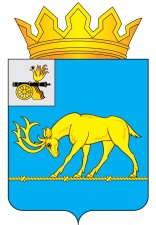 КОМИССИЯПО ДЕЛАМ НЕСОВЕРШЕННОЛЕТНИХИ ЗАЩИТЕ ИХ ПРАВВ МУНИЦИПАЛЬНОМ ОБРАЗОВАНИИ«ТЁМКИНСКИЙ РАЙОН»СМОЛЕНСКОЙ ОБЛАСТИe-mail: kdntemkino@mail.ru215350 с. Тёмкино, ул. Советская, д. 27Тел.: (48136) 2-14-07, факс (48136) 2-14-07                        28.01.2020 г.      № 18  Сектор организационного обеспечения деятельности комиссий по делам несовершеннолетних и защите их прав Управления делами Аппарата АдминистрацииСмоленской области	ГодВсего до 18 летОт 0 до 14От 14 до 1820081143859284200910968322642010112978734220111108801307201210298002292013101383817520149998471522015985836149201610058291762017101683018620189717512202019916762154ГодЧислозаседанийВсегоадминистративныхделНа н/летнихНа родителей2008856144220091782196320101668125620111768105820121555352201317585532014186575820151947344201617482462017185174420181737235201918511932ГодНесовершеннолетниеРодители20082525200992620106232011423201252420131519201442720157262016831201792420189162019147 ГодСемьиДети200843732009336120102958201123472012254920131931201418372015173520162046201715362018112620194102009г.2010г.2011г.2012г.2013 г.2014 г.2015 г.2016г.2017 г.2018 г.2019 г.1321613863652677575767363512008г.2009г.2010г.2011г.2012г.2013г.2014г. 2015г. 2016г. 2017г.2018г. 2019г. 404250585142555653556355